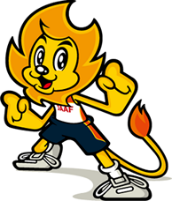 審判研修カード　　氏名　　　　　　　　　　　　　　　　　　生年月日　　　　年　　　　月　　　　日　（西暦　　　　　　　年）　　　所属：　　（学校名　　　　　　　　　　　　　　　）　　住所　〒　℡（　　　　）　　　　－　　　　　　　　発 行　　　　　年　　　　月　　　日　　 長野陸上競技協会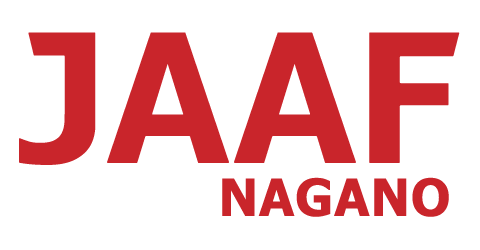 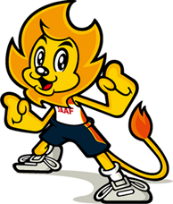 〈注意事項〉１．研修・補助員として出席する時は役員係へ提出。２．再発行はしないので紛失しないよう注意。３．審判資格取得の手続きについては長野陸協ホームページにある案内を参照のこと。（各自で行う）４．積極的・多面的に研修してください。　　・申請年度を含む過去2年間に1回以上講習会を受講。　　・公認競技会に補助員として3回以上出席。　　（「トラック」「フィールド」「競技者係または用器具係」の3部署以上経験することが望ましい）講習会（新規）出席記録研修（補助員）出席記録Ver.2018.4  講習会名講師年月日証印B級新規審査料3000円B級新規審査料3000円㊞競技会名係年月日証印12345678